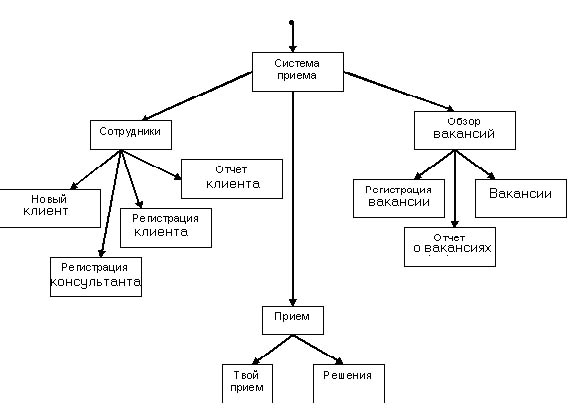 Положительноевлияние (Positive)Отрицательноевлияние(Negative)Внутренняясреда (Internal)Сильные стороны(Strengths)1.Финансовая устойчивость компании;2.Профессионализм административно-управленческого персонала (офис);3.Наличие четкой ценовой политики;4.Постоянный растущий рост в силу специфики бизнеса;5.Сложившиеся репутация фирмы;6.Сложившийся, сплоченный коллектив.Слабые стороны (Weaknesses)1.Неусловий для раскрытия потенциала каждого сотрудника;2.Недостаточна мотивация персонала к изменениям;3.Отсутсвие системы контроля эффективности и качества труда персонала;4.Недостаточная забота о социально-психологическом климате в компании;5.Отсутсвие системы обучения и повышения квалификации персонала;6.Отсутствие маркетинговой деятельности;7.Сложность в работе с рекламациями;8. Недостаточно условий для раскрытия рабочего потенциала каждого сотрудника9. Отсутствие дополнительных услуг;10.Неэффективная внутренняя информационная система;11.Отсутствие эффективности в рекламных акциях;12.Имидж порой играет отрицательно;13.Отсутствие четкости распределения функций между сотрудникамиВнешняясреда (External)Возможности (Opportunities)1.Повышение эффективности внутренних бизнес процессов;2.Введение дополнительных услуг;3.Сниженеи издержек;4.Вывод каждого подразделения в лидеры своего рынка;5.Введения системы управления по целям;6. Создание системы лояльности сотрудников;7.Создание системы лояльности арендаторов.8.Создагние системы лояльности клиентов;9. Создание эффективной организационной структурыУгрозы (Threats)1.Сниженеи лояльности арендаторов;2.Снижение лояльности сотрудников;3.Количественный и качественный рос конкурентов в ряде сегментов (по подразделениям)